О внесении изменений в постановление администрации Красночетайского района Чувашской Республики от 12.07.2016  № 242«Об образовании избирательных участковдля проведения  голосования и подсчетаголосов избирателей на выборах   и референдумах на территорииКрасночетайского района Чувашской Республики»Администрация Красночетайского района Чувашской Республики постановляет:Внести в постановление администрации Красночетайского района Чувашской Республики от 12.07.2016  №242 «Об образовании избирательных участков для проведения  голосования и подсчета голосов избирателей на выборах   и референдумах на территории Красночетайского района Чувашской Республики» следующие изменения:- в списке избирательных участков, образуемых на территории Красночетайского района Чувашской Республики:- в абзаце 4 слова «Ямашский сельский клуб», заменить словами «здание бывшего Ямашского сельского клуба, расположенного по адресу: д. Ямаши, ул. Молодежная, д.24»;- в абзаце 9 перевести избирательный участок №1007 из здания бывшего фельдшерского пункта по адресу д. Тарабай, ул Центральная, д.3А в здание фельшерско – акушерского пункта, расположенного  по адресу: д. Тарабай, ул. Морковная, д.25;- в абзаце 18 к словам «Краеведческий народный музей «Человек и природа» добавить слова «Автономного учреждения  «Многофункциональный культурный центр» Красночетайского района; - в абзаце 19 к словам  АУ «МФКЦ» добавить слова «Районный Дом культуры»;- в абзаце 23 слова «Пандиковский сельский клуб» заменить словами «здание бывшего Пандиковского сельского клуба, расположенного по адресу: с. Пандиково, ул. Ульянова д.1а;-в абзаце 25 слова «Хвадукасинский сельский клуб» заменить словами «здание бывшего Хвадукасинского сельского клуба, расположенного по адресу: д. Хвадукасы, ул. Запрудная, д.14;2. Настоящее постановление вступает в силу после опубликования в информационном издании «Вестник» Красночетайского района.3. Опубликовать в районной газете «Пирен пурнас».Глава администрации Красночетайского района                                                                           И.Н. Михопаров  ЧУВАШСКАЯ РЕСПУБЛИКА АДМИНИСТРАЦИЯ КРАСНОЧЕТАЙСКОГО РАЙОНА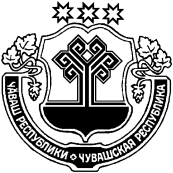 ЧĂВАШ РЕСПУБЛИКИХĔРЛĔ ЧУТАЙ РАЙОН АДМИНИСТРАЦИĕПОСТАНОВЛЕНИЕ 02.08.2021   № 353село Красные ЧетаийышĂну   02.08.2021    353 №Хĕрлĕ Чутай сали